9:30 am* Action Item10:30 am* Action Item1:00 pm* Action Item2:00 pm* Action ItemThe Commission will hear application Z22-06 filed by Troy & Charmaine Milburn seeking approval of a conditional use permit to establish a second single-family dwelling on a 3.5-acre parcel located in Royal Vista Estates Subdivision (Lot 13, Block 1) approximately 1.5 miles west of Homedale.The Commission will continue the hearing on previously tabled application Z22-01 filed by Zachariah Hickman & Michelle Spencer seeking approval of a conditional use permit to develop a four-lot residential subdivision on 2.9-acres located off State Highway 78 immediately north of 8791 State Highway 78, approximately 6 miles south of Marsing.The Commission will hear application Z22-10 filed by Jon Gainza seeking approval of a conditional use permit to establish a single-family dwelling on an approximately 2-acre parcel to be divided from a 5-acre parcel located 27946 River Road, approximately 3 miles southeast of Grand View.Oreana Rezone RecommendationAny person in need of special accommodations to participate in the above-noticed meeting should contact the Community Planning office at least seven days prior to the meeting. Copies of all materials for proposed projects are available for review in the Community Planning office or on our web page at: https://owyheecounty.net/departments/community-planning/public-hearing-documents/. For additional information, please contact planning staff at 208-495-2095 ext. 2, Owyhee County Annex Building, 17069 Basey St., Murphy, Idaho 83650.* Action Item is a matter upon which the Commission may make a decision (Idaho Code §72-204)AGENDA OWYHEE COUNTY PLANNING & ZONING 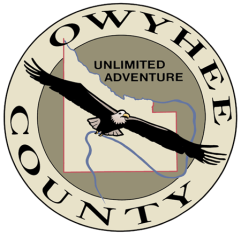 January 26, 2022Scott Jensen – ChairChad Nettleton – Vice ChairRich Curtis – CommissionerBob Thomas – CommissionerDean Young – Commissioner17069 Basey St., Murphy, ID 83650